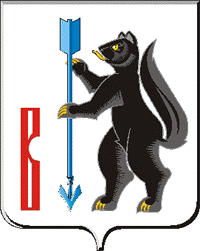 АДМИНИСТРАЦИЯГОРОДСКОГО ОКРУГА ВЕРХОТУРСКИЙП О С Т А Н О В Л Е Н И Еот 18.03.2020г. № 202г. Верхотурье  О внесении изменений в  Административный регламентпредоставления муниципальной услуги  «Выдача градостроительных планов земельных участков», утвержденный постановлением Администрации городского округа Верхотурский от 08.05.2019 г. № 380	В соответствии с Градостроительным кодексом Российской Федерации, Федеральным законом от 27 июля 2010года N 210-ФЗ «Об организации предоставления государственных и муниципальных услуг», Федеральным законом 6 октября 2003 года N 131-ФЗ «Об общих принципах организации местного самоуправления в Российской Федерации», руководствуясь Уставом  городского округа Верхотурский, ПОСТАНОВЛЯЮ:1. В пункт 23 Раздела 2 Административного регламента, утвержденного постановлением Администрации городского округа Верхотурский от 08.05.2019 г. № 380 «Об утверждении  Административного  регламента предоставления муниципальной  услуги «Выдача градостроительных планов земельных участков», внести изменения, изложив его в новой редакции:«23. Выдача подготовленного градостроительного плана земельного участка в виде отдельного документа либо выдача отказа в предоставлении муниципальной услуги с указанием причин отказа осуществляется в течение четырнадцати  рабочих дней, с даты регистрации заявления о предоставлении муниципальной услуги в Уполномоченном органе. Градостроительный план земельного участка выдается в форме электронного документа, подписанного электронной подписью, если это указано в заявлении о выдаче градостроительного плана земельного участка.».2. Опубликовать настоящее постановление в информационном бюллетене «Верхотурская неделя» и разместить на официальном сайте городского округа Верхотурский.3. Отделу архитектуры и градостроительства (Першиной Е.В.) внести сведения о муниципальной услуге в реестр государственных услуг Свердловской области.	4. Контроль исполнения настоящего постановления возложить на первого заместителя главы Администрации городского округа Верхотурский.Глава городского округа Верхотурский		                                      А.Г. Лиханов